DIEU NOUS AIME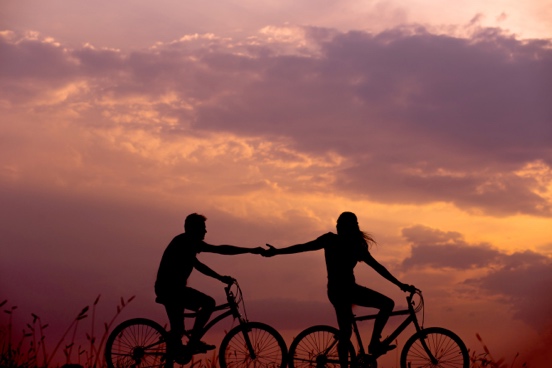 LOUANGE:Jean 3. 16CONFESSION DES PECHES:Sophonie 3. 17RECONNAISSANCE:Jean 15.9Notes personnelles:INTERCESSION:Éphesisiens 5. 2 ; Jean 17. 23Notes personnelles: